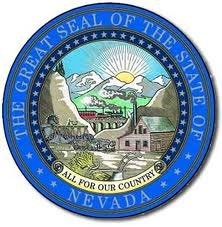 Meeting Minutes Nevada Resilience Advisory Committee Call to Order and Roll Call Chair David Fogerson, State Administrative Agency (SAA), Nevada Division of Emergency Management/Homeland Security (DEM/HS) called the meeting to order.  Roll call was performed by Shari Grennan.  Quorum was established for the meeting.Public CommentChair Fogerson opened the first period of public comment for discussion.There was no additional public comment.Approval of MinutesKelly Echeverria, Washoe County Emergency Manager, noted that the minutes incorrectly list her as the program coordinator when she is, in fact, the emergency manager.Chair Fogerson called for a motion to amend or approve the draft minutes of the April 12, 2022, Nevada Resilience Advisory Committee (NRAC) meeting.Bob Dehnhardt, State Chief Information Security Officer, Nevada Department of Administration, motioned to approve the minutes with the proposed changes.  COL. Brett D. Compston, Nevada National Guard, seconded the motion to approve.  All were in favor with no opposition.  Motion passed unanimously.Overview of the Federal Fiscal Year (FFY) 2022 Homeland Security Grant Program (HSGP) and the State Homeland Security ProgramJared Franco, DEM/HS, reported that Nevada has received an allocation of $4,847,500.00 for State Homeland Security Project delegations of which DEM/HS will receive $242,375.00 of M&A costs, leaving $4,605,125.00 available funding for SHSP projects.  Mr. Franco informed the Committee that DEM/HS received $8,337,345.00 of requested projects for Fiscal Year 2022 and indicated that the intent is to try and fund all the projects for FY'22 SHSP.  Mr. Franco indicated that in terms of the timeline of the grant process, DEM/HS is currently on the NRAC Committee meeting number 1.  Mr. Franco further indicated that this timeline would include a Grants Training Program that will be required of all sub-recipients who are awarded a grant prior to their being able to sign.  Mr. Franco explained that this will be a one-hour Zoom class that will cover issues seen in the past as well as new processes that DEM/HS intends to implement going forward.Suz Coyote, DEM/HS, provided more detail regarding the Grants Training, indicating that some of the items covered will include procurement, the new procurement policy in development, sole source requirements, the updated Grants Manual, and the assurances that everyone signs when a grant is issued.  Ms. Coyote indicated that the expected timeline for all the documentation to be ready is late August or September, following which the training should be issues.  Ms. Coyote next indicated that the release of sub-grant award documents HSGP and NSGP are anticipated to begin September 1 of 2022 barring any holds, and EMPG October 1 of 20222.  As such, Ms. Coyote indicated that recipients of those grants will be notified regarding the appropriate training.  In addition, Ms. Coyote informed the Committee that October 1 is the last day to accept, sign, and turn in sub-grant awards but indicated that this is flexible depending upon when the state is actually issued the funds.Chair David Fogerson provided a quick overview of the process, indicating that the HSGP program encompasses both the State Homeland Security Program and the UASI program.  Chair Fogerson informed the Committee that the Urban Area Working Group (UAWG) met the previous week to rank and vote upon the projects within the UASI and the intent for today's meeting is to vote upon the projects within the State Homeland Security Program.  Chair Fogerson reminded the Committee of the difference between ranking and voting.  Chair Fogerson further indicated that even if a project is approved at the end of the process, there is still due diligence required to ensure that all items asked for are eligible for DHS funding.  Chair Fogerson explained that the UASI and UAWG took place the previous week, NRAC with the SHGP today, later in the week will be Finance Committee, and then on Friday, the Homeland Security Commission will roll up all the information.  As such, Chair Fogerson explained that today's focus is only on the statewide programs.Vice-Chair Billy Samuels explained that there was initially an overage of approximately $2.5 million from the state allocation and following nine hours of deliberation, every project was funded with the exception of two: a coroner's office for $650,000.00; some SNAC repeaters for $775,000.00.  In addition, Chief Samuels explained that some projects were decreased for a total of $1.5 million.Chair Dave Fogerson opened the door for questions on the process, the timeline, or other items related to today's agenda.There were no questions.Overview of the FFY 2022 State Homeland Security Program (SHGP) Project Funding for the Strategic Priorities Listed Within the Enterprise StrategyChair David Fogerson explained that the Committee will review the project in the budget proposal and hear recommendations from the Chair and Vice Chair on the strategic programs to be maintained.  The Committee may ask questions of project representatives and then vote on the recommendation provided.  Chair Fogerson explained that all projects in the maintained category are strategic programs that if decreased will decrease resilience in the state.  As such, Chair Fogerson indicated that those programs need to continue to be funded.  Chair Fogerson further indicated that the spending gap is very close as compared to the previous year and recommended that these existing projects be funded without rank and moved forward.  Chair Fogerson indicated that the existing programs come to approximately $2.8 million, leaving an additional $1.76 million, approximately, for new programs.Vice-Chair Billy Samuels indicated the importance of clarifying the terminology regarding sustained/maintained programs moving forward, indicating that the wording has caused some confusion.Kelly Echeverria asked for the actual total amount, noting that her records indicated an amount other than $2.8 million, with A through P equaling $1,530,477.80.Chair Dave Fogerson indicated that A through M are being used because those are the true existing projects whereas N, O, and P are not strategic priorities.  As such, when adding A through M, the total is slightly over $2.84 million.James Chrisley , Deputy Director of Aviation in Clark County, asked for more clarification regarding items N, O, and P.Chair David Fogerson indicated that A through M are actually the existing projects that are listed within the State Homeland Security Enterprise Account, and N, O, and P would be competitive, new projects held and heard in the next agenda item.Mike Heidemann, Churchill County Emergency Manager, motioned to fully fund existing programs A through M for a total of $2.8449, and move forward with the ranking of the other projects down the line.  Mike Wilson, Clark County School District Emergency Manager, seconded the motion to approve.  All were in favor with no opposition.  Motion passed unanimously.Cybersecurity Grant and State Homeland Security Grant Program (SHGP)Chair David Fogerson indicated that the Committee will hear project and budget proposal presentations limited to 5 minutes from project representatives who submitted a new SHSP project proposal and budget supporting Nevada Emergency Management and Homeland Security Enterprise chief priorities 2022 to 2024.  Chair Fogerson explained that following presentations, Committee members can ask questions, followed by ranking under the next agenda item.Scott Anderson, Chief Deputy Secretary of State for Secretary of State Barbara Cegavske, presented an application for$134,400.00 to continue the monitoring of the Albert Sensors.Mark Wlaschin, Deputy Secretary of State for Elections explained that the Albert sensors are currently used across 12 Nevada counties and that the other five are supported through a different funding source.  Mr. Wlaschin indicated that these sensors are important to monitoring and ensuring that county election infrastructure specific to elections is monitored so that if there is excess use or spikes indicating that individuals are attempting to compromise their systems, they can be identified and addressed in an expedient manner.Chair Dave Fogerson informed the Committee that all cyber products have been reviews by Bob Dehnhardt and all communication projects have been reviewed by Melissa Friend, DEM/HS.James Cox, Detective Sergeant for the Washoe County Sheriff's Office, indicated that the $187,381.00 request will sustain existing capabilities and further all for immediate law-enforcement response to cybersecurity threats for northern Nevada.  Mr. Cox explained that the project request is for software and training to maintain cyber response capabilities with the intent being for three detectives to attend a SANS advanced incident response, threat hunting, and digital forensics training.  Mr. Cox further explained that the software component supports physical extraction of more than 8,000 device types and provides for critical incident response to identify and respond to terroristic threats and acts and to assist the statewide endeavors to mitigate, investigate, and prosecute acts that negatively affect government infrastructure through digital data recovery.  In addition, Mr. Cox indicated that the software provides forensically sound evidence collection and analysis that is critical for future criminal prosecution.Lt. John Leonard, Northern Nevada Regional Intelligence Center,  is asking to maintain the GeoShield program that has been in existence since 2013 and the agency uses this program for criminal statistics and analysis as well as for regional intelligence.  Lt. Leonard indicated that the contract is through the base platform through Fiscal Year 2025-26.  Lt. Leonard explained that in the last grant cycle, $75,000.00 was awarded, which was $25,000.00 less than the ask, which did limit access capability.  Lt. Leonard indicated that the funds are being requested to maintain capacities as well as include additional connections that will remain effective until expiration in September of 2022.  Lt. Leonard indicated that collaboration is in place with DPS records and clients to access other data sources to better share information statewide utilizing the GeoShield platform, which will include access to offender records, including criminal history and physical addressed.  Lt. Leonard indicated that there are also gun operation analytics connecting crimes across the state jurisdictional boundaries, ensuring safety, and making it more resilient to crimes of gun violence.  Lt. Leonard indicated that the Northern Nevada Regional Intelligence Information Center continues to see regional collaboration and success between the cities of Reno-Sparks and Washoe County, Nevada HIDTA, ATFE, FBI, the Secret Service, and the DEA.  Lt. Leonard explained that the shared hub of information was instrumental in social justice movement unrest in June 2020 and has served as preparation for any future issues that may arise.Sierra Hooft, Grants and Projects Analyst for University Police Department Northern Command, explained the $1,192,000.00 request is to install an access security system for Truckee Meadows Community College that includes an electronic door locking and access system.Chair David Fogerson noted that 31 percent of this request is for indirect costs and questioned why indirect costs should be funded if grant funds are provided for the project.Sierra Hooft indicated that this particular request is fully an equipment direct cost project that does not request any indirect funding, but there is another project on the agenda that does request indirect funding.Sergeant Wilson, UNR University Police, discussed the request to upgrade body cameras that are now more than five-years out of warranty as well as the request for more effective, quicker to apply, ratchet style tourniquets.  Sergeant Wilson indicated that the total requested amount for this project is $30,746.00.Chair David Fogerson noted that this request shows a 31 percent indirect request cost for $7,000.00.Sierra Hooft indicated that this is the federally negotiated rate and as such, indirect is charged on anything over $5,000.00 that is not equipment.Chair Dave Fogerson indicated that this will be included in the deliberations as providing overhead of the entire project would ultimately take money away from other projects.Mary Ann Laffoon, CERT Program Coordinator, questioned if the 30 body cameras would provide one for each officer on the force or one for each officer on duty.Sergeant Wilson explained that this would provide for every officer, including reserve officers, to have an individually assigned camera.  Sergeant Wilson further explained that the department is moving to a take-home vehicle program, thus the need for officers to have a body camera with them at all times.Mike Wilson asked if the original body cameras were purchased using a Homeland Security Grant.Sergeant Wilson indicated that prior to COVID, the department was able to purchase them with the budget surplus from vacant positions but post COVID, but the funds are no longer available as they have been swept into other accounts.Sierra Hooft, Nevada System of Higher Education, explained the request for two virtual reality training systems for the police department that serves all northern institutions.  Ms. Hooft explained that the systems would include training accessories, the workstation headsets, analytics reporting, a content library that can be updated over time, the training, the setup, and the full inclusive system.Vice-Chair Billy Samuels asked where the physical locations would be and if they would all be located on the UNR campus.Sierra Hooft explained that the two systems requested would be stretched across the whole northern portion of the state, with one housed at UNR and the other in Carson City, with the option to move either one if necessary.Chair David Fogerson asked if this would be something that UNR would be willing to share with other law-enforcement agencies in the area, thus allowing DEM/HS to indicate that the funds are diversified.Sierra Hooft indicated her belief that she had included that in the application and confirmed the willingness to share with other police departments as needed.Cassie Wiley, Elko Police Department and Elko Special Response Team, broke down the request into four sections: necessity; state use; sustainability; and cost reduction.  Ms. Wiley explained that ESRT services the entirety of Elko County by responding to high-risk situations, is comprised of 14 operators trained as marksmen and medics and four cross-trained bomb squad members.  Ms. Wiley explained that with over 75 percent of critical incidents taking place in rural areas of the county, the need for a vehicle that can functionally operate in rural terrain is imperative.  Ms. Wiley further explained that the current vehicle provides armor protection but is heavy with a high roll radius and poor visibility and cannot reach highway speeds of more than 55 miles per hour, which is an issue in critical response.  Ms. Wiley next indicated that the ESRT has a memorandum of understanding with multiple neighboring counties, and the acquisition of a response and rescue vehicle enables the ESRT to become more beneficial not only to Elko but to the neighboring counties with a faster response time.  Ms. Wiley further indicated that the acquisition of a response and rescue vehicle is sustainable without further funding through the SHSP grant as it is a vehicle that can be maintained by the Elko Police Department and/or the city shops.  Ms. Wiley summarized the request by informing the Committee that the funding requested is for a fully equipped, mission-capable response and rescue vehicle through Lenco Armored Vehicles that can be built up or down to fit budgetary needs and still meet mission standards and requirements.Noah Boyer, Washoe County Consolidated Bomb Squad, indicated his support for Elko bomb squad, which is integrated with their SWAT team.Stephen Neel, Moapa Valley Fire Chief, indicated that the Moapa Valley Fire District is requesting $4,000 for an interactive board to be used in the newly opened emergency operations center for collaboration, coordination, and operations during any type of terrorism event within Moapa Valley, which will allow the ability to better respond by having resources available that are needed during these incidents.Melissa Friend, DEM/HS, informed the Committee that the request is for a license for a WebEOC upgrade, which includes the web fusion portion.  Ms. Friend indicated that this would allow utilization of the same platform statewide so that all counties can communicate.  Ms. Friend explained that this includes one year of maintenance, as well, which is scalable in the amount of $18,694.00Kelly Echeverria indicated her understanding that NV Energy had previously committed to funding part of the project.Melissa Friend indicated that she does not have knowledge of this.Lt. Lorin Correll, NHP, indicated that as Nevada continues to enhance and grow its response capabilities, all training, exercise, and other preparedness projects are tied to known or perceived threats of terrorism.  Lt. Correll explained that this project will allow state, local, tribal, federal, private, and voluntary partners to plan, prepare for, mitigate against, respond to, and recover from the effects of a terrorist incident.  Lt. Correll further indicated that this project will address the State Homeland Security Program and national priorities of protecting the soft crowds and target places, enhancing information, intelligence sharing and analysis, combating domestic violence extremism, and enhancing community preparedness and resilience as well as addressing the following core capability gaps: effective planning; training; awareness campaigns; equipment; capital projects; and exercises.  Lt. Correll further indicated that the project will address strategic priorities and has received agreed participation from multiple partners and counties around the state as well as in California.  Lt. Correll informed the Committee that the project is scalable through joint training efforts within the State Division of Emergency Management.Vice-Chair Billy Samuels questioned whether or not on-duty personnel will be used or if some costs will be supplemented with their own salaries and asked for clarification regarding the cost.Lt. Lorin Correll indicated that overtime will be used to a degree to cover the roads and actual responsibilities.Chair Dave Fogerson added that for people on the weekend, overtime is only coverable for those back filling, not for those doing the exercise.Lt. Lorin Correll confirmed that this is correct.Noah Boyer asked if the local partners in Reno have been contacted, indicating that all of northern Nevada law enforcement agencies receive TCCC training for free through the local medical partners, which equals a $75,000.00 request in this grant.Lt. Lorin Correll indicated that they would be happy to scale their efforts to account for that.Chair David Fogerson indicated that he too noticed that there are multiple classes included in the grant that are already provided for by DEM/HS or its cooperative partners through DHS and suggested potentially scaling some of that back.Lt. Lorin Correll confirmed that this would be acceptable and indicated that part of why it was written the way it is was to have the funding to this in northern Nevada without affecting the funding throughout the state.Mike Wilson asked if Washoe District Police are included.Lt. Lorin Correll confirmed that they are.Brady Adams, Nye County IT Director, informed the Committee that Nye County has requested a cybersecurity project that will incorporate multiple facets of cybersecurity, and explained that the systems supported and maintained are critical to support the counterterrorism operations for law enforcement daily mission, communications, information sharing, and other critical functions.  Mr. Adams explained that the project is intended to build and develop an enterprise cybersecurity program within Nye County that directly fits into many of the priorities identified both in the FFY22 state and national priorities and is focused on closer aligning the county within this framework of standards.  Mr. Adams indicated that the project will conduct a data discovery and comprehensive system security assessment to include data discovery and classification, a detailed security controls analysis with risk assessment for the systems and processes that store the sensitive information within the environment, a controls assessment and gap analysis, best-practice review followed by remediation of assessment findings, including a cyber-resilience review for ransomware impact and recovery, and followed up by a comprehensive internal and external pen test conducted to validate the controls and vulnerability exposure post-remediation.  Mr. Adams explained that the gap analysis will determine the status of the environment in terms of security posture and will use the controls from the standard cybersecurity process steps to identify, protect, detect, and recover in the missed framework, which will in turn be used to find technical controls already in place and research the desired state of controls to create needed security policies.  Mr. Adams indicated that documentation of steps, outcome, remediation, and risk exposure matrix are all steps included in the project with an objective of ensuring the hardening of critical infrastructure.   Mr. Adams explained that the development of the polices and the identification of risks within the current controls group will be something that can be continued to work on moving forward and will help Nye County to be in a better position within the framework.Kelly Echeverria explained that in the Caldor Fire, Washoe County identified and documented in the after-action report that animal sheltering is a gap throughout the northern Nevada region.  Ms. Echeverria indicated that Washoe worked with Jeremy Hynds of Henderson as they had previously received an HSG to purchase an animal trailer, but as this particular trailer was not cost-effective for Washoe, the county identified two smaller, temperature-controlled trailers that are towable with a Class C license so as not to require and extra training or personnel.  Ms. Echeverria indicated that Washoe County would assume the ongoing costs of both trailers and explained that the trailers would allow for increased aid capabilities with other jurisdictions.  Ms. Echeverria further indicated that the cost provided is for the two trailers at a discounted cost of purchasing two and although scalable, if need be, down to one trailer, that would limit the ability of Washoe County to support other jurisdictions in a bigger incident.Mike Bartelheim, Reno Airport Fire Department, explained that the intent behind the $1.3 million request is for a program being built from the ground up and as such, is scalable.  Mr. Bartelheim informed the Committee that the intent is to develop a standardized approach to rescue task force training, equipment, and deployment of that capability in the Washoe County area.  Mr. Bartelheim indicated that this funding request will support the Airport PD, Reno Airport Fire Department, and Reno Fire Department partners.  In addition, Mr. Bartelheim indicated that multiple law enforcement agencies have reached out and begun to train with multiple law enforcement and fire agencies in Washoe County and northern Nevada.  Mr. Bartelheim acknowledged recognition of the gap that often exists for law enforcement and medical support between rescue task force response and other high-risk law enforcement events and indicated that because of this, the intent is to eventually move towards a regionalized fire department based tactical medic program with the intent of the agency being the host agency for a team made up of properly trained advanced life support personnel from fire departments countywide.  Mr. Bartelheim indicated that this program further enhances the protection of soft targets, crowded places, and community preparedness and resiliency as well as fully supports law enforcement terrorist prevention activities.Vice-Chair Billy Samuels asked if the union is agreeing that they're under fire.Mike Bartelheim confirmed that RTF only works in the hot zone but because gaps have been identified for the hot zone for supporting law enforcement, one a good baseline is established with RTF, everyone is trained up, and it is standardized, the intent is to move forward into a more tactical medic role through identified individuals within the RTF program who show the aptitude to move forward and take on those responsibilities, of which the union is in full support.Noah Boyer noted that in his conversations with the tactical teams from Reno-Sparks, no one has heard of this push for the RTF project.  In addition, Mr. Boyer explained that there are a lot of things included that the local SWAT team would love to have, noting that much of this is a hefty ask, and opined that to stand this up without supporting something already in place seems like a mismanagement of funds.Mike Bartelheim indicated that he is very familiar with the program to which Mr. Boyer is referring and indicated the desire to become regionalized and standardized throughout all the other responding agencies in the area in the event of a large incident requiring mutual aid.Noah Boyer agreed with the idea of a regional approach but reiterated support of a program already in place rather than something new that is repetitive of what is already in existence.Chair David Fogerson acknowledged Noah Boyer's point as a valid one but indicated that state police need to work with the airport authority to work with the Washoe County Regional people in order to truly have a northern Nevada regional program underway and not multiple, underfunded small programs.Noah Boyer explained that moving to trailer-type response efforts is easier than moving to a model requiring commercial driver's licenses because of the lesser number of requirements from the Department of Emergency vehicles.  Mr. Boyer indicated that a donation of an approximately $500,000.00 trailer was received and has been designed for use with the response to the current fentanyl situation.  Mr. Boyer explained that the issue was that the trailer ripped the bumper off of one of the current vehicles in the fleet and as such, the request is for a truck with a higher towing capacity that could be used in multiple facets.Chair David Fogerson indicated that there is $1,761,675.05 available to go between the programs and indicated that Sharon Luce would ask for ranking numbers by name.Kelly Echeverria asked for clarification given that if the sustained amount was $2,843,449.95, this leaves $2,400,050.05.Chair David Fogerson explained that the difference is the amount that the federal government provides the state for the maintenance and administration of the grant amounts.  Chair Fogerson indicated that the state gets paid $240,000 and DEM/HS then has 5 percent of the total amount for the running the grant process.Kelly Echeverria indicated her belief that this was already taken off the top.Jared Franco explained that the $4,847,500.00 was the total allocation Nevada received for the SHSP grant with a total amount of funding available for the projects of $4,605,125.00Chair David Fogerson added that the federal government did decrease State Homeland Security funds this year from last year although UASI stayed the same.  Chair Fogerson indicated that the state funds went down because the amount for the nonprofit Homeland Security Grant Program was increased, and a place needed to be found for that.Jared Franco indicated that the total available funding now that the maintained projects have been voted and approved is $1,761,675.05.Vice-Chair Billy Samuels indicated his receipt of a question regarding the AELs and ensuring that all the maintained projects are in compliance.Jared Franco confirmed that DEM/HS is on a very short timeline with the federal requirements this year and staff is working diligently to get through the applications.  Mr. Franco reiterated Chair Fogerson's earlier statement that there could be some changes within the applications, but no mistakes have been caught that would render them ineligible.Mike Wilson asked if this part of the meeting included the request for voluntary reductions.Chair David Fogerson suggested ranking first and then discussing voluntary reductions in order to see how much can be funded.Chief Anderson suggested reductions prior to ranking.Chair David Fogerson concurred.Sierra Hooft indicated that the TMCC physical security project could cut out between $61,000.00 and $680,500.00Sergeant Wilson indicated that the body-worn cameras and tourniquets project is already bottom of the barrel and has no wiggle room.Sierra Hooft indicated that she would be willing to request form the grants office that the cost be reduced by $7,275.00 for that project.  Sierra Hooft further indicated that the training system would be able to cut back to one but can't be reduced more than the full system and as such, could be cut back to $80,000.00 at a minimum.Cassie Wiley indicated that the city of Elko could take a 25 percent reduction cost, reducing project cost to $350,000.00 at bare minimum.Stephen Neel indicated that Moapa indicated that there is nothing that can be cut as the request includes only one item.Melissa Friend indicated that additional licensing for annual maintenance could be cut, dropping the price to $475.00.Lt. Lorin Correll indicated that the list of agencies would include school districts and due to the availability of training through federal and state partners, training can be removed from the request, saving a total of $266,420.00.Brady Adams indicated that Nye County could remove the business impact assessment component, which would bring the ask down to a total of $120,000.00.James Cox indicated that the Washoe County Sheriff's Office cyber maintain project could be reduced by $7,145.00.Chief Leonard indicated the desire to hold at $100,000.00 as last year he reduced by $25,000.00.Mike Bartelheim indicated that $600,000.00 could be cut off the asking price.Scott Anderson indicated that the Albert Sensors are already at minimum request and could not be cut further.Kelly Echeverria indicated that one trailer at $64,895.00 could be cut, but the preference would be not to cut given the criticality of this regional asset.Chair David Fogerson concurred with Kelly Echeverria and indicated that the project's bare-bones minimum would be kept at the ask of $123,948.00.Vice-Chair Billy Samuels asked if there are any maintained projects that could be cut with where the funding lies now.Chair David Fogerson indicated that this could be considered under the next agenda item.Noah Boyer indicated that the project could be cut down to $90,000.00 if an adjustment is made for the light package.Kelly Echeverria asked what the $600,000.00 would cover on the application for the airport given that a lot of the items listed are fundable through other grant sources.Mike Bartelheim indicated that this would provide the appropriate ballistic PPE to the training, to the uniforms and to equipment.Kelly Echeverria indicated her belief that a lot of those are allowable costs under some of the SERC grants through Washoe County LEPC and suggested this for Mike Bartelheim’s consideration, as well.With the proposed cuts, the projects now totaled $2,903,054.14 from the original ask of $5,493,895.14.Kelly Echeverria asked the Committee if anyone remembered why in previous years, Western Nevada College's ask for a similar system of locks and badging equipment was not funded.Chair David Fogerson indicated his belief that it was just below the red line and the decision not to fund was based on priorities.Sierra Hooft reminded the Committee that WNC was chosen last year but not the year prior.Chair David Fogerson further indicated that there were fewer projects last year as opposed to money.  In addition, Chair Fogerson indicated that COVID helped a couple of projects receive all the money asked because of a lack of time to complete other project worksheets whereas this year, a normal number of projects are coming in.James Chrisley, Clark County Department of Aviation, indicated his understanding that there appears to be a lot of disagreement regarding the airport project and suggested waiting to move forward until those issues are resolved.Lt. Lorin Correll indicated that another $20,000.00 could be cut from the project.Ranking of FFY 2022 SHSP Project and Budget Proposal PresentationsChair David Fogerson indicated that the Committee would now be asked to rank the projects present in items 5 and 6 and then evaluate the combined rankings and vote upon recommended project rankings for the Federal Fiscal Year 2022 project proposals that would then be presented to the Nevada Commission on Homeland Security, Committee on Finance, Nevada Commission of Homeland Security, and the State Administrative Agency.  Chair Fogerson indicated that prior to beginning the ranking, anybody with maintained projects could present any funding that could potentially be given up.Kelly Echeverria indicated that $15,000.00 could be cut from coop.Mary Ann Laffoon indicated that her project could be cut by $6,595.00.Noah Boyer reminded Chair Fogerson that in the past, the Committee has opted not to take cuts from CERT because they do so much for the community.The Committee members concurred and Mary Ann Laffoon's deductions were not accepted as a result.Chair David Fogerson indicated that the Southern Nevada Counterterrorism Center already reduced by $311,000.00 over last year's ask.  Chair David Fogerson next requested that Committee members rank the 14 projects by their letter and indicated that Sharon Luce would call for rankings by roll.The members voted as follows:Andy Ancho: 1, 4, 2, 13, 7, 12, 5, 6, 8, 10, 11, 14, 3, 9Roy Anderson: 3, 6, 7, 12 5, 11, 9, 10, 4, 14, 8, 13, 1, 2.Travis Anderson: 4, 2, 1, 13, 11, 10, 7, 8, 5, 9, 6, 14, 3, 12.Noah Boyer: 3, 1, 2, 12, 11, 10, 7, 8, 6, 13, 9, 14, 4, 5.Elizabeth Breeden: 9, 10, 6, 8, 1, 11, 2, 7, 13, 3, 4, 14, 5, 12.James Chrisley: 4, 1, 3, 13, 6, 5, 8, 12, 7, 2, 9, 14, 10, 11Brett Compston: 1, 3, 2, 13, 4, 7, 11, 6, 8, 12, 9, 14, 10, 5.Bob Dehnhardt: 1, 2, 3, 13, 9, 8, 11, 6, 10, 12, 4, 14, 5, 7.Kelly Echeverria: 1, 4, 2, 13, 10, 12, 6, 7, 5, 11, 9, 14, 3, 8.Andrea Esp: 2, 3, 4, 13, 6, 12, 8, 7, 5, 11, 10, 14, 1, 9.Mike Heidemann: 1, 4, 7, 12, 6, 11, 9, 3, 8, 13, 10, 14, 5, 2.Eric Holt: 1, 7, 5, 13, 8, 9, 4, 3, 2, 12, 6, 14, 10, 11.Mary Ann Laffoon: 1, 6, 7, 13, 5, 11, 8, 10, 2, 3, 12, 14, 4, 9.Chris Lake: 9, 5, 7, 13, 1, 12, 3, 2, 4, 11, 10, 14, 8, 6.Carolyn Levering: 6, 10, 9, 13, 8, 11, 2, 1, 4, 3, 7, 14, 5, 12.Ryan Miller: 2, 3, 14, 9, 11, 6, 4, 5, 12, 10, 13, 8, 7.Tennille Pereira: 3, 2, 1, 14, 6, 10, 8, 7, 4, 5, 11, 14, 9, 12.Matthew Petersen: 1, 7, 6, 13, 8, 11, 5, 10, 2, 3, 12, 14, 4, 9.Misty Robinson: 1, 7, 6, 11, 5, 12, 8, 2, 3, 13, 10, 14, 4, 9.Rachel Skidmore: 6, 8, 7, 9, 11, 10, 1, 3, 5, 14, 4, 12, 13, 2.Corey Solferino: 1, 2, 3, 12, 11, 10, 4, 7, 6, 13, 9, 14, 5, 8.Cary Underwood: 1, 6, 8, 13, 14, 9, 3, 7, 2, 12, 4, 11, 10, 5.Mike Wilson: 1, 2, 3, 6, 13, 11, 5, 4, 8, 9, 7, 14, 10, 12.Bunny Bishop: 1, 3, 2, 13, 5, 12, 4, 6, 9, 11, 10, 14, 7, 8.Melissa Friend: 10, 11, 9, 8, 5, 6, 4, 3, 1, 7, 12, 14, 2, 13.Selby Marks: 1, 3, 2, 12, 13, 8, 7, 6, 4, 11, 9, 14, 5, 10.Billy Samuels: 3, 5, 7, 14, 2, 12, 1, 8, 4, 11, 6, 13, 10, 9.David Fogerson: 1, 2, 3, 14, 8, 13, 6, 4, 9, 12, 5, 11, 7, 10.Sharon Luce indicated that Projects O and P are tied.The Committee took a 10-minute break while votes were tallied.Chair David Fogerson indicated that the only two items not funded were item Q, the TMCC physical security process and Y, the regional RTF program.An unidentified speaker explained that this leaves just over $222,000.00 available.Chair David Fogerson asked the Committee whether they wished to use that $220,000.00 to restore some of the cuts made in the programs or provide help towards the two programs that were not funded.Corey Solferino, Washoe County Sheriff’s Department,  suggested restoring those above the sustainability line that took cuts because they are core capacities of the state and then readdress anything left over following those revisions.Chair David Fogerson indicated that this would add $15,000.00 back to Washoe's coop plan, which would leave $210,000.00 available.Chief Anderson suggested going back to the highest ranked one and begin restoring their numbers needed until the leftover funding was used.Eric Holt, Lincoln County Emergency Manager, concurred.Chair Fogerson indicated that should the Committee decide on Option 1, the restoration would be as follows:		Project N -- no cuts made		Project O -- $7,000.00 restored		WebEOC upgrade -- $16,000.00 restored		Elko Police Department -- $125,000.00 restored		UNR Police Department -- $7,000.00 restored		Nye County -- $19,000.00 restoredChair Fogerson indicated that Option 2 was to provide the additional funding to help Truckee Meadows Community College fund their project and invited TMCC to discuss if they could work with that amount.Sierra Hooft reminded the group that the project is fully scalable, so the provided funding could outfit two to three buildings.Chair David Fogerson opened the floor for further discussion from the Committee regarding these options.Vice-Chair Billy Samuels suggested funding Project Q and allowing the other project reductions to remain in place.Misty Robinson concurred.Cary Underwood concurred.Bob Dehnhardt made a motion to fund all projects from S and above with their given givebacks and then fund Project Q with the additional $225,000.00 leftover.  Misty Robinson, Southern Nevada Health District, seconded the motion to approve.  All were in favor with no opposition.  Motion passed unanimously.Chair David Fogerson indicated that the next step would be to combine this with the information from the UAWG meeting on Thursday to take to the Homeland Security Commission meeting on Finance, following which it would to the Homeland Security Commission and then back to NRAC for implementation.Public CommentChair David Fogerson opened discussion on the second period of public comment.There was no public comment.Adjournment Chair David Fogerson called for a motion to adjourn.  A motion to adjourn was presented by COL. Brett Compston, Nevada National Guard, and second was provided by Andy Ancho, City of Reno.  All were in favor with no opposition.  Motion passed unanimously.Attendance Attendance DATE May 31, 2022 May 31, 2022 May 31, 2022 Attendance Attendance TIME 9:00 a.m. 9:00 a.m. 9:00 a.m. Attendance Attendance METHOD Zoom Zoom Zoom Attendance Attendance RECORDER Shari Grennan Shari Grennan Shari Grennan Appointed Voting Member Attendance Appointed Voting Member Attendance Appointed Voting Member Attendance Appointed Voting Member Attendance Appointed Voting Member Attendance Appointed Voting Member Attendance Member Name Present Member Name Member Name Present Member Name Present David Fogerson – Chair X Kelly Echeverria Kelly Echeverria X Tennille Pereira XBilly Samuels – Vice Chair X Andrea Esp Andrea Esp X Matthew Petersen X Andy Ancho X Jeanne Freeman Jeanne Freeman ABS Shaun Rahmeyer ABSRoy Anderson XMike Heidemann Mike Heidemann X Misty Robinson XTravis Anderson XEric Holt Eric Holt X Rachel Skidmore XNoah Boyer XJeremy HyndsJeremy HyndsABSCorey Solferino X Elizabeth Breeden X Graham KentGraham KentABSCary UnderwoodXJames Chrisley X Mary Ann LaffoonMary Ann LaffoonXMike WilsonXCOL. Brett D. CompstonXChris LakeChris LakeXStephanie WoodardXJason DanenABSCarolyn Levering Carolyn Levering XBob DehnhardtX Ryan MillerRyan MillerXAppointed Non-Voting Member Attendance Appointed Non-Voting Member Attendance Appointed Non-Voting Member Attendance Appointed Non-Voting Member Attendance Appointed Non-Voting Member Attendance Appointed Non-Voting Member Attendance Bunny Bishop XSheryl GonzalesSheryl GonzalesX Kasey KC ABSRebecca Bodnar ABSMojra HauensteinMojra HauensteinABSSelby Marks X Melissa FriendXPatricia HerzogPatricia HerzogABS Catherine Neilson ABS Legal/Administrative Support Attendance Legal/Administrative Support Attendance Legal/Administrative Support Attendance Legal/Administrative Support Attendance Legal/Administrative Support Attendance Legal/Administrative Support Attendance Representative Representative Representative Entity Entity Entity Present Samantha Ladich – Senior Deputy Attorney General Samantha Ladich – Senior Deputy Attorney General Samantha Ladich – Senior Deputy Attorney General Office of the Nevada Attorney General Office of the Nevada Attorney General Office of the Nevada Attorney General X Shari Grennan – Administrative Assistant Shari Grennan – Administrative Assistant Shari Grennan – Administrative Assistant Nevada Division of Emergency Management Nevada Division of Emergency Management Nevada Division of Emergency Management X 